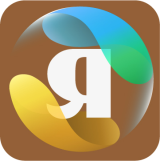 Информационное письмоМетодические мероприятия  «Современные методики преподавания русского языка как иностранного»в странах Африки: ТАНЗАНИЯУчебно-издательский центр «Златоуст» при содействии Российского центра науки и культуры в Дар-эс-Саламе (Танзания) приглашает преподавателей и любителей русского языка в Танзании принять участие в методических мероприятиях «Современные методики преподавания русского языка как иностранного». Проект реализуется с использованием гранта Федерального агентства по делам Содружества Независимых Государств, соотечественников, проживающих за рубежом, и по международному гуманитарному сотрудничеству.Сроки проведения 10-12 ноября 2022 г.Формат: очный.Место проведения: Российский центр науки и культуры в Дар-эс-Саламе (Танзания)Для участия в программе из России в Танзанию приедут преподаватели ведущих образовательных учреждений Москвы и Петербурга, специалисты центра тестирования, авторы пособий по русскому языку как иностранному/второму/неродному, специалисты по обучению детей, представители профильного издательства. Программа мероприятий включает в себя пленарное заседание и 3 секции:«Методика преподавания русского языка как иностранного взрослым»  «Дети-билингвы: методики обучения и сохранения русского языка как языка наследия»«Методики обучения русскому языку в дошкольных учреждениях» В течение трех дней для участников пройдут мероприятия разного формата: лекции, мастер-классы, открытые уроки, дискуссии, презентации, т.д. В течение программы будет организована выставка учебно-методической литературы по преподаванию русского языка как иностранного взрослым и детям издательства «Златоуст». После завершения программы участники получат сертификат об участии на русском и английском языках, а также подарочный комплект учебно-методической литературы издательства «Златоуст».  Условия участия:Регистрация до 1 ноября 2022 г.Участие бесплатное.Иногородним участникам оплачивается проезд и проживание на время проведения мероприятий (количество мест ограничено, после согласования с организаторами). Подробная информация: https://www.zlat.spb.ru/services/Africa_RKI/tanzaniya/ .Регистрация: https://forms.gle/SvuhG1HfND7hW8FJ9 .Контактное лицо: Анастасия Акулич, моб. +79215817499, school@zlat.spb.ru.